Комунальний заклад Тернопільської міської ради “Станція юних техніків”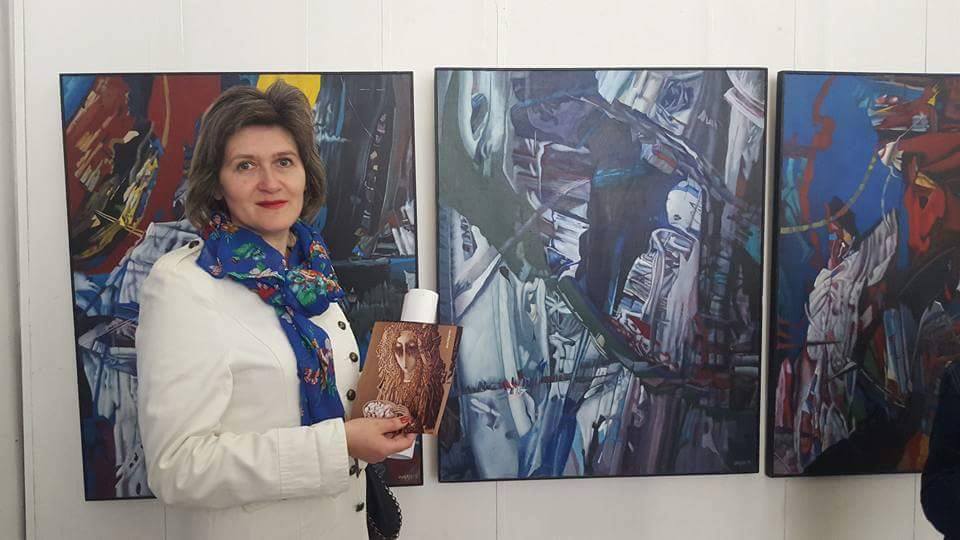 Характеристика керівника гуртка декоративно-ужиткового та образотворчого мистецтваКачанової Ірини СеменівниХарактеристикапрофесійної педагогічної діяльності керівника гуртка декоративно-ужиткового та образотворчого мистецтва комунального закладу Тернопільської міської ради «Станція юних техніків»Качанової Ірини СеменівниКачанова Ірина Семенівна працює на посаді керівника гуртка образотворчого та декоративно-ужиткового мистецтва у КЗ ТМР «СЮТ» з 2005 року. За період роботи зарекомендувала себе відповідальним, сумлінним, ініціативним і наполегливим педагогом. Працює над проблемою: «Формування художньо-естетичних компетентностей вихованців засобами образотворчого та декоративно-ужиткового мистецтва»,  що спрямована на формування предметних компетенцій.У процесі роботи з вихованцями Качанова Ірина Семенівна формує в них уявлення про українське мистецтво, народні ремесла, їх розвиток , про традиції і звичаї українського народу, значення культурної спадщини народу у загальносвітовому культурному процесі, ціннісного та усвідомленого ставлення до своєї держави та суспільства в цілому. Створення сприятливого емоційного простору під час занять дозволяє кожній дитині повністю відкритись у новому для неї колективі, творчо реалізувати свої знання та вміння, відчути свою унікальність і неповторність, формує навички самовираження в соціумі. Велике значення  надає загально-дидактичним принципам: науковості, систематичності, послідовності, доступності, наочності, активності, індивідуального підходу.Для підтримки постійного інтересу гуртківців до занять і з метою стимулювання у них бажання постійно розвивати свої творчі здібності,  поряд з загально прийнятими методами і формами навчання, керівник ефективно використовує інноваційні методи і нестандартні форми гурткових занять: інтерактивні технології, екскурсії у художній і краєзнавчий музеї, картинну галерею, творчі зустрічі з відомими майстрами нашого краю, мистецькі пленери,  майстер-класи педагога і старших гуртківців тощо.Важливу роль у роботі керівник гуртка  приділяє профільному навчанню, спонукає своїх вихованців до самостійного, продуманого і осмисленого підходу при виборі  майбутньої  професії.  З метою кращого ознайомлення із ринком праці для старших вихованців проводяться виховні години з психологами,  викладачами мистецьких вузів. Багато випускників Ірини Семенівни навчаються у мистецьких вузах України. Вони обрали професії  дизайнерів, художників, архітекторів, музейних працівників та інші. Вихованці Ірини Семенівни щорічно беруть  участь у шкільних, міських, обласних, всеукраїнських та міжнародних виставках-конкурсах, фестивалях народної творчості  та демонструють високі досягнення, про що свідчать численні нагороди.  Організовують  виставки робіт гуртківців  на заняттях,  під час  проведення  масових заходів у закладі, персональні виставки обдарованих дітей по місцю їх навчання, у бібліотеках міста.  Вони є постійними і активними учасниками творчого проекту « Мистецькі пленери», організованого міським управлінням освіти і науки і групою відомих  тернопільських художників « Удін і компанія». Налагоджена співпраця з обласною бібліотекою для дітей у проекті «Файне єднає», що впроваджений Міжнародною організацією з міграції та Європейським союзом з метою адаптації переміщених осіб у м.Тернопіль.Постійно працює над підвищенням фахового рівня: активний учасник засідань педагогічної ради, Школи педагогічної майстерності керівників гуртків художньо-технічного напрямку, психолого-педагогічних семінарів, конференцій з міжнародною участю з питань мистецтва та розвитку освіти.       Ірина Семенівна  нагороджена грамотами та дипломами КЗ ТМР «СЮТ», ОКЦНТТШУМ, управління освіти і науки ТМР,  департаменту  освіти і науки ОДА, Українського Державного центру позашкільної освіти.Користується повагою та авторитетом серед колег, вихованців та батьків.          Директор                                                О.С.Ковальчук